Sunday    JUNE 23, 2019    10:30 AMCall to worship			Numbers 10:34-36Pastor:	And the cloud of the Lord was over them by dayPeople:	Whenever they set out from the camp.Pastor:	And whenever the ark set out, Moses said,People:	“Arise, O Lord, and let your enemies be scattered, and let those who hate you flee before you.”Pastor:	And when it rested, he said,People:	“Return, O Lord, to the ten thousand thousands of Israel.”prayer of invocationhymn of adoration		       A Mighty Fortress Is Our God1. A mighty fortress is our God,
A bulwark never failing;
Our Helper, He amid the flood
Of mortal ills prevailing;
For still our ancient Foe
Doth seek to work us woe;
His craft and pow'r are great
And armed with cruel hate,
On earth is not his equal.2. Did we in our own strength confide,
Our striving would be losing;
Were not the right Man on our side,
The Man of God's own choosing;
Dost ask who that may be?
Christ Jesus, it is He!
Lord Sabbaoth His name,
from age to age the same,
And He must win the battle.3. And though this world with devils filled
Should threaten to undo us,
We will not fear, for God hath willed
His truth to triumph through us.
The prince of darkness grim,
We tremble not for him
His rage we can endure,For lo his doom is sure
One little word shall fell himNEW testament reading	                          Acts 2:22-24, 36-3722”Men of Israel, hear these words: Jesus of Nazareth, a man attested to you by God with mighty works and wonders and signs that God did through him in your midst, as you yourselves know – 23this Jesus, delivered up according to the definite plan and foreknowledge of God, you crucified and killed by the hands of lawless man. 24God raised him up, loosing the pangs of death, because it was not possible for him to be held by it.36Let all the house of Israel therefore know for certain that God has made him both Lord and Christ, this Jesus whom you crucified.” 37Now when they heard this they were cut to the heart, and said to Peter and the rest of the apostles, “Brothers, what shall we do?”HYMN OF CONFESSION		 Guide Me O Thou Great Jehovahconfession of sinLord God, we know with certainty that you have made Jesus both Lord and Christ. We rejoice that death and the grave could not hold Jesus. Yet we confess that it is because of us that Christ has been crucified. For the sins we have committed and will yet commit, Jesus Christ has suffered your wrath that we might be declared righteous. And so we are cut to the heart; our guilt and culpability remain only as wounds which mar the Chosen One. Move our hearts to repentance, pour out your Spirit upon us, and forgive us. Remove our guilt and let only peace remain. In Christ we pray, Amen.assurance of pardon	                               	             Acts 2:38-4038And Peter said to them, “Repent and be baptized every one of you in the name of Jesus Christ for the forgiveness of your sins, and you will receive the gift of the Holy Spirit. 39For the promise is for you and for your children and for all who are far off, everyone whom the Lord our God calls to himself.” 40And with many other words he bore witness and continued to exhort them, saying, “Save yourselves from this crooked generation.”hymn of assurance	             				       Isaiah 431. When you pass through the waters, I will be with you
And the waves will not overcome you
Do not fear, for I have redeemed you
I have called you by name, you are mineChorusMen: For I am the Lord your God (Women echo: I am the Lord your God)
I am the Lord your God
I am the Holy One of Israel, your Savior
Men: For I am the Lord your God (Women echo: I am the Lord your God)
I am the Lord your God
I am the Holy One of Israel, your SaviorMen: I am the Lord (Women: Do not Fear)
Men: I am the Lord (Women: Do not Fear)
Men: I am the Lord (Women: Do not Fear)Men: I am the Lord (Women: Do not Fear)2. When you walk through the fire, you’ll not be burned
And the flames will not consume you
Do not fear, for I have redeemed you
I have called you by name, you are mineChorusI am the Lord.Author Unknown, Public Domainprayer of intercessioncollection of tithes & offeringshymn of thanks			      Joyful Noise by Ellie HolcombMercy Presbyterian Church Vacation Bible School Children(Children ages 4-5 are dismissed for “Equip for Worship” after the Hymn of Thanks.Visitors’ children are welcome.)Scripture Reading		             Numbers 10:11-13, 29-3611In the second year, in the second month, on the twentieth day of the month, the cloud lifted from over the tabernacle of the testimony, 12and the people of Israel set out by stages from the wilderness of Sinai. And the cloud settled down in the wilderness of Paran. 13They set out for the first time at the command of the Lord by Moses.29And Moses said to Hobab the son of Reuel the Midianite, Moses’ father-in-law, “We are setting out for the place of which the Lord said, ‘I will give it to you.’ Come with us, and we will do good to you, for the Lord has promised good to Israel.” 30But he said to him, “I will not go.” I will depart to my own land and to my kindred.” 31And he said, “Please do not leave us, for you know where we should camp in the wilderness, and you will serve as eyes for us. 32And if you do go with us, whatever good the Lord will do to us, the same will we do to you.”33So they set out from the mount of the Lord three days’ journey. And the ark of the covenant of the Lord went before them three days’ journey, to seek out a resting place for them. 34And the cloud of the Lord was over them by day, whenever they set out from the camp.35And whenever the ark set out, Moses said, “Arise, O Lord, and let your enemies be scattered, and let those who hate you flee before you.” 36And when it rested, he said, “Return, O Lord, to the ten thousand thousands of Israel.”Sermon            “The Journey as Part of the Destination”Rev. Bryan Rigghymn of response	           Let Us Love and Sing and Wonder1. Let us love and sing and wonder,
Let us praise the Savior's name.
He has hushed the law's loud thunder,
He has quenched Mount Sinai 's flame.
He has washed us with His blood,
He has washed us with His blood,
He has washed us with His blood,
He has brought us nigh to God.2. Let us love the Lord who bought us,
Pitied us when enemies.
Called us by His grace and taught us,
Gave us ears and gave us eyes.
He has washed us with His blood,
He has washed us with His blood,
He has washed us with His blood,
He presents our souls to God3. Let us sing though fierce temptation
Threatens hard to bear us down.
For the Lord our strong salvation
Holds in view the conqueror's crown.
He who washed us with His blood,
He who washed us with His blood,
He who washed us with His blood,
Soon will bring us home to God.Benediction	DismissalMinister:  	Let us go forth to serve the world as those who love our Lord and Savior, Jesus Christ.People:  	THANKS BE TO GOD!Postlude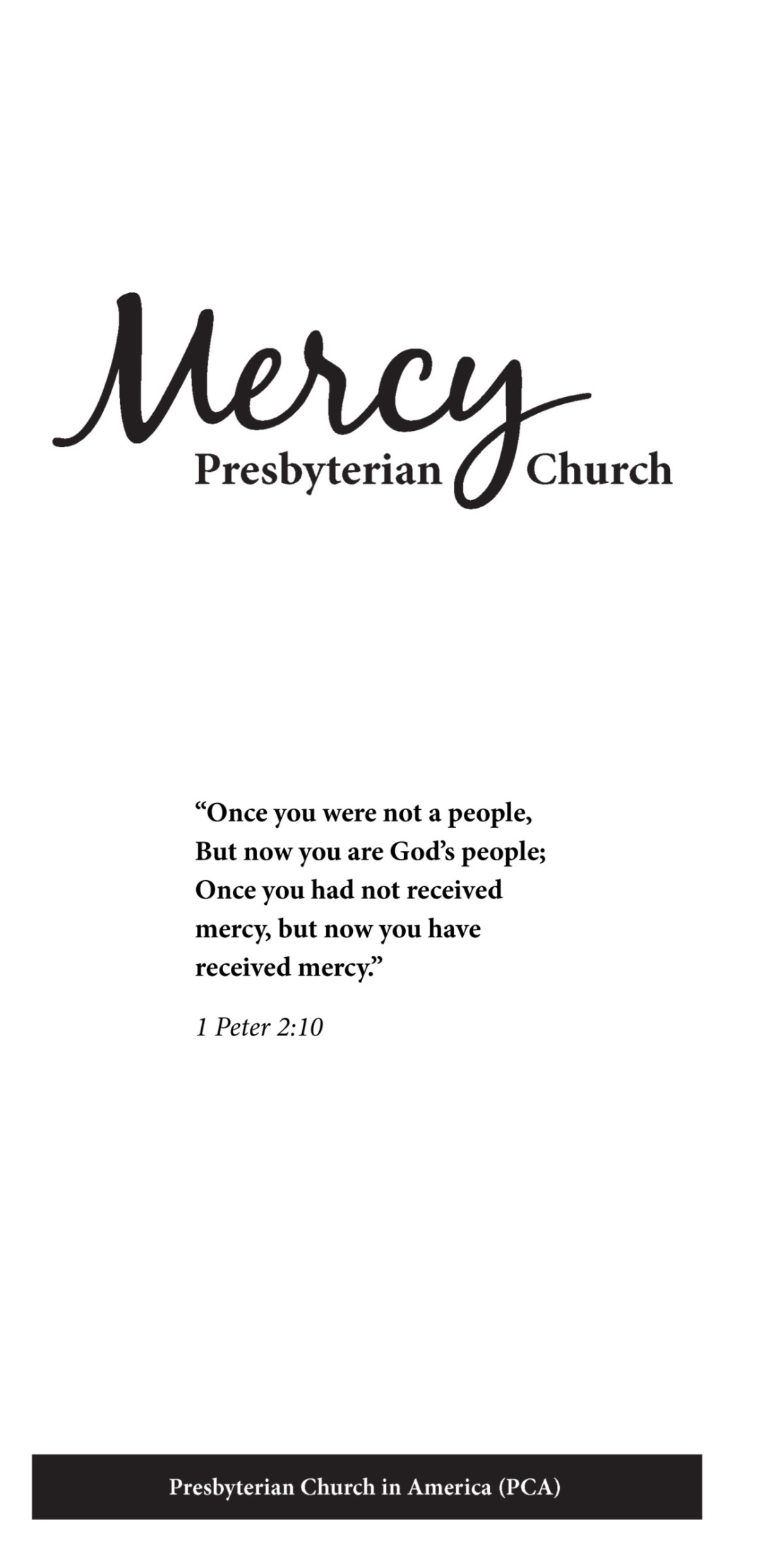 